2Уважаемые господа! Муниципальное образование «Хасавюртовский район» приглашает инвесторов к взаимовыгодному сотрудничеству, которое послужит  росту Вашего капитала, а также развитию района, росту занятости благосостояния его населения. Приоритетными направлениями развития экономики района являются сельское хозяйство, строительство, развитие сферы услуг.                      2015 год                 Г. Хасавюрт                  ИнвесторуКонтактная информация:Адрес: 368000, Республика Дагестан, г. Хасавюрт.  Ул. Спортивный переулок №1               Сайт: hasavurtrayon@e-dag.ru              Электронная почта: www.khasrayon.ruТелефоны для справок:Приемная главы администрации (8723) 5-20-61Управление экономики, инвестиций и малого предпринимательства администрации (87231) 5-20-96График работы:Понедельник-пятницаС 8.00 до 17.00, перерыв с 12.00 до 13.00Время московское3Инвестиционный паспорт муниципального района «Хасавюртовский район» Республики ДагестанСОДЕРЖАНИЕ1. Общие сведения  о муниципальном районе «Хасавюртовский район»…………4стр.1.1. Общая характеристика……………………………………………………………4 стр.1.2. Административно – территориальное устройство………………………………4 стр.2. Ресурсы муниципального района «Хасавюртовский район»……………………  4 стр.2.1. Земельные ресурсы…………………………………………………………………4 стр.2.2. Водные ресурсы…………………………………………………………………… .5 стр.2.3. Демография. Трудовые ресурсы…………………………………………………..5 стр3. Анализ социально –экономического положения МО «Хасавюртовский район» ….6 стр.3.1. Сельское хозяйство…………………………………………………………………...6 стр.3.2. Промышленность………………………………………………………………...…...6 стр.3.3. Торговля и общественное питание……………………………………………...…..7 стр. 3.4. Строительство и архитектура …………………………………………………….....8 стр.3.5. Транспорт и дорожное хозяйство…………………………………………………...8 стр.3.6. Связь ……………………………………………………………………………….....8 стр.3.7.  Малый бизнес …………………………………………………………………….....9 стр. 3.8. Доходы населения ………………………………………………………………….. .9 стр.4. Предприятия системы  жизнеобеспечения МО «Хасавюртовский район»……….10 стр.5. Финансово- кредитные учреждения МО «Хасавюртовский район»…………........10 стр.6. Средства массовой информации МО «Хасавюртовский район»…………………..10 стр.7. Инвестиционная привлекательность МО «Хасавюртовский район»………….......10 стр.8.Паспорта инвестиционных проектов  МО  «Хасавюртовский район»………….....11стр.41. Общие сведения о муниципальном районе «Хасавюртовский район»1.1 Общая характеристикаРайонный центр: г. Хасавюрт  Хасавюртовский район расположен в северной части республики, является одним из крупных регионов Республики Дагестан с аграрной направленностью.  Граничит: на севере с Бабаюртовским районом, на юге с Новолакским, Казбековским райономи, на востоке с Кизмлюртовским районом Республики Дагестан, на западе с Чеченской Республикой. Хасавюртовский район в основном расположен на плоскости, входит в центральную зону республики.Расстояние до столицы Республики Дагестан г. Махачкала-82 км. Из города Махачкалы до районного центра г. Хасавюрт  можно добраться на маршрутном такси с Северной  автостанции столицы.1.2.  Административно- территориальное устройство  Муниципальный район состоит из 42 муниципальных образований, в том числе  56 населенных пунктов. В  состав территорий сельских поселений входят 56 населенных пункта, в том числе:  села – Аджимажагатюрт, Адильотар, Кадыротар, Тутлар, Акбулатюрт, Аксай, Байрамаул, Гежаул, Бамматюрт, Борагенгечув, Боташюрт, Ботаюрт, Умашаул, Дзержинское, Цияб-Ичичали, Казмааул, Умаротар, Кандаураул, Карланюрт, Байрам, Кокрек, ст. Карланюрт, Костек, Пятилетка, Лаклакюрт, Куруш, Могилевское, Петраковское, Моксоб, Муцалаул, Новогагатли, Новокостек, Новосаситли, Новосельское, Кемсиюрт, Нурадилово, Октябрьское, Османюрт, Симсир, Первомайское, Покровское, Абдурашидотар, Садовое, Сивух, Советское, Солнечное, Сулевкент, Темираул, Гоксувотар, Теречное, Тотурбийкала, Тукита, Хамавюрт, Чагаротар, Шагада, Эндирей.  На своей территории район имеет развитую сеть производственной и социальной сферы  и жизнеобеспечения населения района. 2. Ресурсы  муниципального района «Хасавюртовский район»2.1.  Земельные  ресурсыОбщая площадь муниципального района составляет 1423,60кв. км., в том числе находящаяся  в муниципальной собственности 116866 га.На климат района большое влияние оказывает Каспийское море, которое смягчает его и увлажняет воздух.5Среднегодовая температура воздуха 10-120С, максимум 33-360С  наблюдается в июле-августе, абсолютный минимум – от минус 170 в нижней части до минус 25-300С в северной.Количество осадков по территории изменяется от 350 до  в год. Снеговой покров здесь крайне неустойчив, появляется обычно в декабре. Число дней со снегом колеблется от 10-15 до 30 дней. Продолжительность безморозного периода 230-250 дней.2.2.  Водные  ресурсыПоверхностные водыПоверхностные воды на территории Хасавюртовского района представлены водами рек Аксай, Акташ, Ярыксу, Ямансу, Юзбаш, Умаш, их притоками, крупными и мелкими озерами и водохранилищами.Подземные воды.Пресные подземные воды повсеместно используются для хозяйственно-питьевого водоснабжения. Разведано и эксплуатируется одно месторождение – Хасавюртовское. Прогнозные ресурсы пресных подземных вод по району составляют 147,5 тыс.м3/сут. Утвержденные запасы превышают 6 тыс.м3/сут.Своеобразен растительный  и животный мир: На повышенных участках произрастают ксерофитно – пустынные полукустарники и многочисленные эфемеры; пониженные и влажные участки заняты злаково – разнотравной растительностью, а сильно засоленные участки – солянковой растительностью.На светло – каштановых почвах широко распространены опустыненные степи с разнотравьем и злаками.Животный мир: заяц, лисица, шакал, волк, енотовидная собака, хорь, фазан, серая куропатка, перепел, голуби2.3.  Демография. Трудовые ресурсыДемографическая обстановка в Хасавюртовском  районе на современном этапе и прогнозируемом периоде формируется под влиянием тенденций роста населения за счет естественного прироста.         Среднегодовая численность постоянного населения, рассчитанная на основе анализа демографических процессов и тенденций, происходящих в муниципальном районе за последние несколько лет в 2013 году составила 154495 чел.,  в 2014 год составила 160457 чел.       Коэффициент естественного прироста населения в период 2013 - 2014 годов составил в среднем 17,6 человек на 1 000 человек населения.        Несмотря на стабильный показатель положительного естественного прироста в течение последних пяти лет в Хасавюртовском районе в предстоящий плановый период будет продолжена планомерная работа по сохранению достигнутых результатов демографической политики.6Среднегодовая численность занятых в экономике (с учетом занятых индивидуальным трудом и в домашнем хозяйстве) в 2014 году составил 52,6 тыс.  человек. Доля занятых в экономике от численности трудоспособного населения составляет 70,2%. К 2015 году численность занятых в экономике прогнозируется в количестве 53,1тыс. человек. В целях улучшения положения в сфере занятости и сокращения безработицы можно путем использования следующих форм активизации рынка труда: создание новых рабочих мест, стимулирование новых гибких форм занятости, создание условий для достижения соответствия между спросом и предложением на рабочую силу, содействие малому бизнесу и предпринимательству, обеспечение регулирования привлечения иностранной рабочей силы, создание благоприятных условий для легальной трудовой миграции.3. Анализ социально – экономического положения муниципального района «Хасаваюртовский район»3.1. Сельское хозяйство   В 2014 году объем продукции сельского хозяйства в хозяйствах всех категорий в ценах соответствующих лет составил  в сумме 6798 млн. рублей  или 107,5% к уровню 2013 года  в (сопоставимых ценах). Из общего объема сельскохозяйственной продукции на долю растениеводства приходится  2724,4 млн.рублей (40,0%), животноводства – 4073,6 млн.рублей (60%).В расчете на одного жителя произведено 129,3 тыс.рублей  сельхозпродукции.  Выполнение  установленного плана  на 2014 год по объему сельскохозяйственной продукции составило  111,1%.  Выполнение плановых показателей и рост темпов производства в сравнении с 2013 годом произошло  в основном  за счет   повышения  урожайности  всех производимых культур и роста численности  поголовья скота и птицы, а также качественных  показателей животноводческой  продукции .      В прогнозируемом периоде предусматривается увеличение производства зерновых, пшеницы, риса, а также овощей, фруктов и винограда.    Планируется  реализация  четырех инвестиционных бизнес проектов: производство клеточного звероводства (пушнина), стоимость проекта 42,5 млн. руб., строительство птицефабрики по производству мясо бройлеров на 150 тыс.голов сметной стоимостью 173 млн. рублей., строительство современного тепличного комплекса производственной мощность 2 га., стоимость проекта 150 млн. руб., строительство птицекомплекса с инкубаторной станцией и комбикормового завода, стоимость проекта 116,4 млн. руб.3.2. Промышленность        Промышленное производство в Хасавюртовском районе  представлено, в основном предприятиями-производителями строительных  материалов, мини заводам по производству кирпича, шлакоблоков, тротуарной плитки, предприятий мукомольной промышленности, (частные мельницы) и нескольких предприятий хлебопечения.   Объем отгруженных товаров собственного производства по всем видам экономической деятельности промышленной продукции за 2014 год составил 32,9 млн.рублей или  133,1% к уровню 2013 года в сопоставимых ценах. Объем отгруженных товаров на душу населения по району составил  205,0 руб. Установленный план по объему отгруженных товаров собственного  производства на 2014 год выполнен на 117,5%.73.3. Торговля и общественное питаниеУчитывая тенденции текущего года и динамику предыдущих лет уровень инфляции в Республике Дагестан, характеризующийся индексом потребительских цен, в 2014 году составит 10,2 процента к декабрю 2012 года, с вероятным снижением до 6,8 процента в 2013 году. В прогнозируемом периоде темпы инфляции в Республике Дагестан превышают  среднероссийские темпы инфляции от  0,6 до 0,2 пунктов.    Снижение темпов инфляции до прогнозируемого уровня будет обеспечено как за счет мер, предпринимаемых на уровне федерального правительства, так и за счет усилий республиканских органов власти, и прежде всего будет обеспечиваться комплексов факторов: сдерживающей тарифной политикой в сфере естественных монополий, ограничением повышения тарифов в сфере жилищно-коммунального хозяйства, расширения системы мониторинга и контроля в сфере регулируемого ценообразования.   На уровень инфляции влияют такие факторы как:- рост цен на потребительские товары, ввозимые в целях продажи на территорию муниципального образования;- рост цен на бензин, дизельное топливо;- повышение регулируемых на региональном и муниципальном уровне  тарифов в сфере жилищно-коммунального хозяйства и транспорте.   Состояние потребительского рынка в муниципальном образовании остается стабильным и характеризуется улучшением ассортимента предлагаемой продукции и расширением спектра оказываемых услуг.   Постепенный рост реальных денежных доходов населения будет способствовать повышению покупательского спроса населения на товары народного потребления, платные услуги, что способствует дальнейшему росту объемов потребительского рынка.   В сфере потребительского рынка в отчетном году отмечены положительные результатыОборот  розничной торговли за 2014 год составил 6128,4 млн.рублей, что составляет 130,2% от уровня 2013 года (в сопоставимых ценах) Оборот розничной торговли на душу  населения составил – 38,2 тыс.руб. Объем платных услуг, оказанных населению района за 2014 год, составил 991,6 млн.рублей, или 116,4% к уровню 2013года. На душу населения платные услуги  составляют  – 6,2 тыс.рублей.  Запланированный объем по обороту розничной торговли и по объему платных услуг оказанных населению  выполнен на 102,5 %.83.4. Строительство и архитектура   Одним из источников устойчивого экономического роста в муниципальном районе является увеличение инвестиций в основной капитал. Основным источником вливания государственных средств  на капитальное строительство являлось и является реализация республиканской инвестиционной программы.  Объем инвестиций в основной  капитал за счет всех источников финансирования в 2014 году составил 1698,2 млн.рублей или, 111,0% от уровня 2013 года (в сопоставимых ценах).В рамках Республиканской инвестиционной программы Хасавюртовскому району в 2014 году было предусмотрено 124,9 млн.рублей.  Из них на строительство :  объектов здравоохранения  - 20,9 млн.рублей; образования- 23,6 млн. руб., культуры- 13,0 млн. руб., ЖКХ-19,1 млн. руб., дорожное хозяйство-38,4 млн. руб. Объем инвестиций в основной капитал за счет всех источников финансирования составил 102,6% к  установленному плану на 2014 год.Объем инвестиций  за исключением бюджетных средств по району выполнен на 144,1%.За счет частного строительства введено в 2014 году 60113 кв.м.  индивидуального жилья  Объем инвестиций в 2015 году  в рамках республиканской инвестиционной программы, ожидается 309,8 млн. рублей Доля инвестиций за счет федерального бюджета будет направлена на реализацию федеральных целевых программ.  Средства бюджета муниципального района в основном будут направлены в непроизводственную сферу: образование, жилищно-коммунальное строительство и строительство объектов социально-культурного назначения.   3.5. Транспорт и дорожное хозяйство        По  территории муниципального района проходит  , автодорога международного значения Ростов-Баку, а также трасса Астрахань-Махачкала, автомагистраль «Кавказ» и другие.,  которые  связывают  район  с  городами  и  районами  республики  и  других  регионов  России. Через Хасавюртовский район проходит железная дорога. Основными действующими пассажирскими линиями являются Москва-Баку, Киев –Баку, Москва- Тбилиси и другие. Построенная в 90 годах железнодорожная линия Кизляр –Карланюрт связывает Дагестан с центром во второй ветке и сокращает путь транзита грузов из Европы и России в Азию и обратно.3.6. Связь В районе действуют : 31 почтовых отделений связи, три оператора сотовой связи и 30 пунктов доступа к сети Интернет.Из общего количество населенных пунктов   охвачено  телевидением и услугами сотовой связи 56 населенных пунктов.3.7. Малый бизнесВ сфере малого предпринимательства по району  в 2014 году осуществляли свою деятельность -2324 субъектов (в 2013 году  1949 ед.), в том числе 1910 индивидуальных предпринимателей (1569) и 414  малых и средних предприятий (380ед.). Число  субъектов малого  предпринимательства на 10 тыс. человек составило 266,3 ед., (в 2013 году 126,2 ед.)  Увеличился   оборот субъектов малого и среднего предпринимательства по всем видам деятельности в 2014 году составил  353,3 млн.руб., или 104% к уровню 2013 года (в сопоставимых ценах) и 113,7% от запланированного объема.  Объем налоговых поступлений от  субъектов малого и среднего предпринимательства в 2014 году составил 38,8 млн.рублей ,    или  111,8 %  к 2013 году.Реализация Программы государственной поддержки развития малого и среднего предпринимательства в муниципальном образовании позволило бы сохранить и увеличить в 2015 - 2017 годах:   - число малых предприятий;   - численность занятых в малом бизнесе;   - объем продукции;   - насыщение потребительского рынка муниципального образования качественными товарами и услугами, продолжение формирования конкурентной среды, оказывающей сдерживающее влияние на рост цен;   - расширение спектра услуг, оказываемых предприятиями малого бизнеса (бытовые, пассажирские и т.д.).  3.8. Доходы населения   В 2015 году сохраняться значительные темпы роста денежных доходов населения за счет всех составляющих: социальных трансфертов, доходов от собственности, предпринимательской деятельности. Денежные доходы населения муниципального образования  «Хасавюртовский район»  в  2014 году составили 7009,2 млн. рублей, что на 34,2 процента выше уровня 2013 года.Среднемесячная заработная плата работников за 2014 год возросла на 20,1% и составила оценочно 16245,3 рублей. Среднемесячные доходы на душу населения составили  3705 рублей на человека , что  7,8 % больше  уровня 2013 года. Средний размер назначенных  пенсий на одного  пенсионера  за отчетный период  составил  8936 рублей или 7,7% против 2013 год      Основная часть доходов будет получена за счет оплаты труда и социальных выплат. В 2014 году фонд заработной платы составил 1136,039 млн. рублей, увеличение по сравнению с 2013  годом составил 112,7%  В 2015г.г. фонд заработной  платы  повысится  до 1142,621млн. руб.   Денежные расходы населения в 2014 году составили 7469,187 млн. рублей.   Основной статьей расходов населения остаются потребительские расходы,  на покупку  товаров  и оплату услуг предполагается  направить в 2015 году 70 процентов от общего объема денежных расходов.    Расходы населения на оплату обязательных платежей и взносов в 2015 году составят 20,0 процента от общего объема денежных расходов. Доля населения с денежными доходами ниже прожиточного минимума в  2015 году снизится, что обусловлено реализацией мер по повышению доходов населения в сфере оплаты труда, в области пенсионного обеспечения, социальной поддержки наименее обеспеченной категории населения, а также опережающим ростом доходов населения по сравнению с ростом величины прожиточного минимума.   Снижению доли населения с денежными доходами ниже региональной величины прожиточного минимума будет способствовать:- повышение заработной платы организаций в связи с внедрением новых систем оплаты труда ;- увеличение социальных пенсий, увеличение трудовых пенсий в 2015 году;- поэтапная реструктуризация учреждений образования, здравоохранения, культуры, социальной защиты, занятости населения, физической культуры и спорта, путем перевода их в бюджетные и автономные  учреждения.104. Предприятия жизнеобеспечения муниципального района «Хасавюртовский район»Район вошел в республиканскую адресную инвестиционную программу по коммунальному хозяйству, по которой строится водовод  Кизилюрт- Бабаюрт с первоначальной сметной стоимостью более 350 млн. руб. При проектировании водовода   «Кизилюрт-Бабаюрт» в проект включены населенные пукты Хасавюртовского района, такие как: Муцалаул, Байрамаул, Ботаюрт, Куруш, Казмааул, Сулевкент, Шагада, Костек и Ново-костек, население которых более 41 тыс. человек.Поставщиком газа в Хасавюртовском районе является ООО «Гахпром Межрегионгаз Пятигорск» в Дагестане. Газовые сети эксплуатирует ООО «Дагестангазсервис». Протяженность газопроводов составляет 1100 км. На 2015 год по Республиканской инвестиционной программе объем инвестиций в основной капитал по плану составит 309852 тыс. рублей.5. Финансово – кредитные учреждения муниципального района «Хасавюртовский район»На территории района функционируют следующие финансово-кредитные учреждения:Представительство в г. Хасавюрт  Дагестанского регионального филиала ОАО «Россельхозбанк»6. Средства массовой информации муниципального района «Хасавюртовский район»В муниципальном  районе издается районная общественно – политическая  газета «Вести Хасавюртовского района», учредителем  которого является администрация муниципальное образования «Хасавюртовский район»., и телевидение «Айташ»7. Инвестиционная привлекательность  муниципального района «Хасавюртовский район»Инвестиционная деятельность в  муниципальном районе осуществляется наоснове  действующих  федеральных и региональных нормативно-правовых актов, а также нормативно-правовых актов органов местного самоуправленииВ 2013 году разработаны и представлены в  Агентство инвестиций и внешнеэкономических связей РД инвестиционные паспорта по следующим проектам:11- инвестиционный проект строительство  птицекомплекса с инкубаторной станцией и кормозаводом  СПК «Батыр»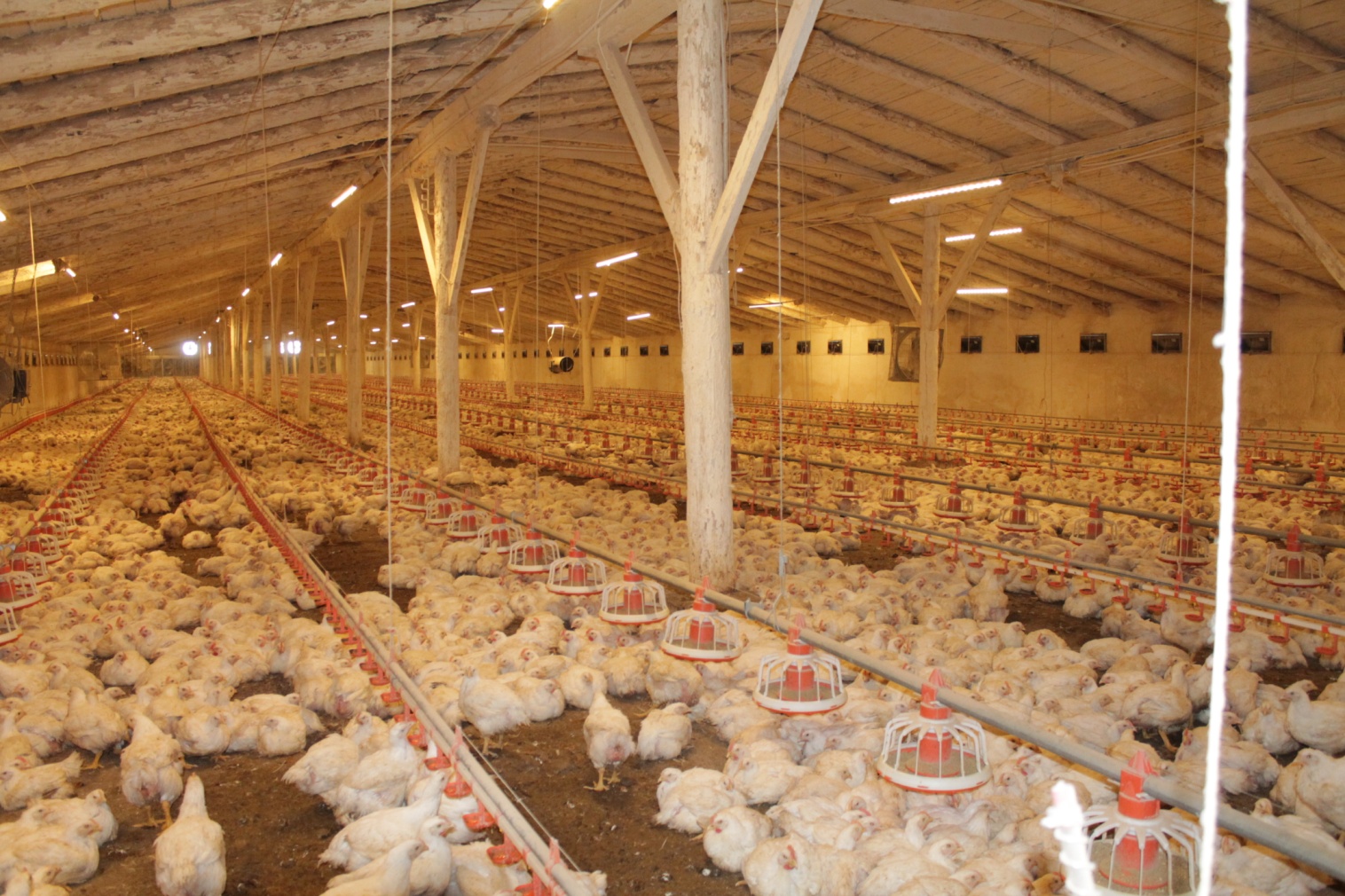 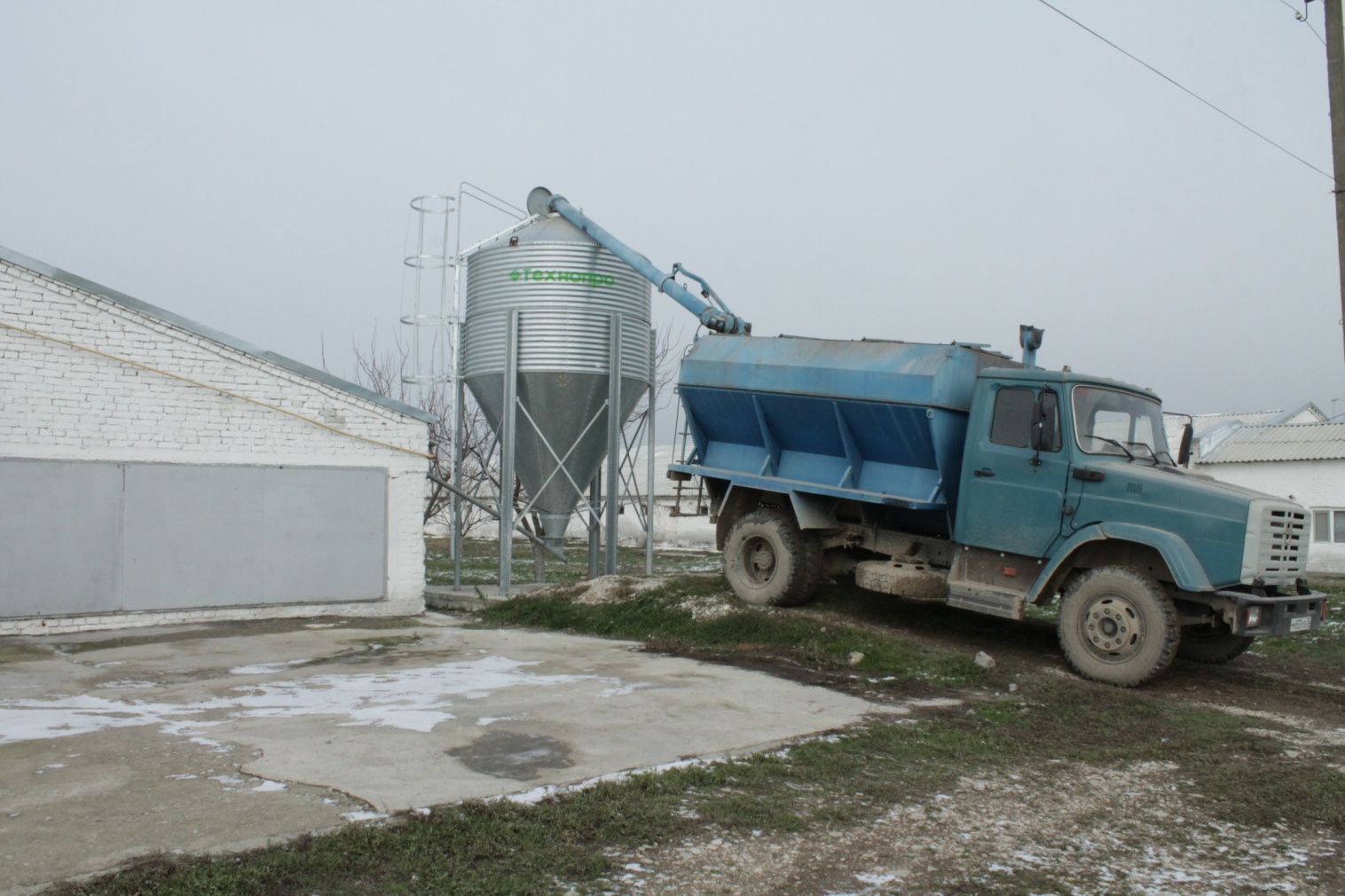 - инвестиционный проект производства клеточного звероводства СХПК «Росомаха»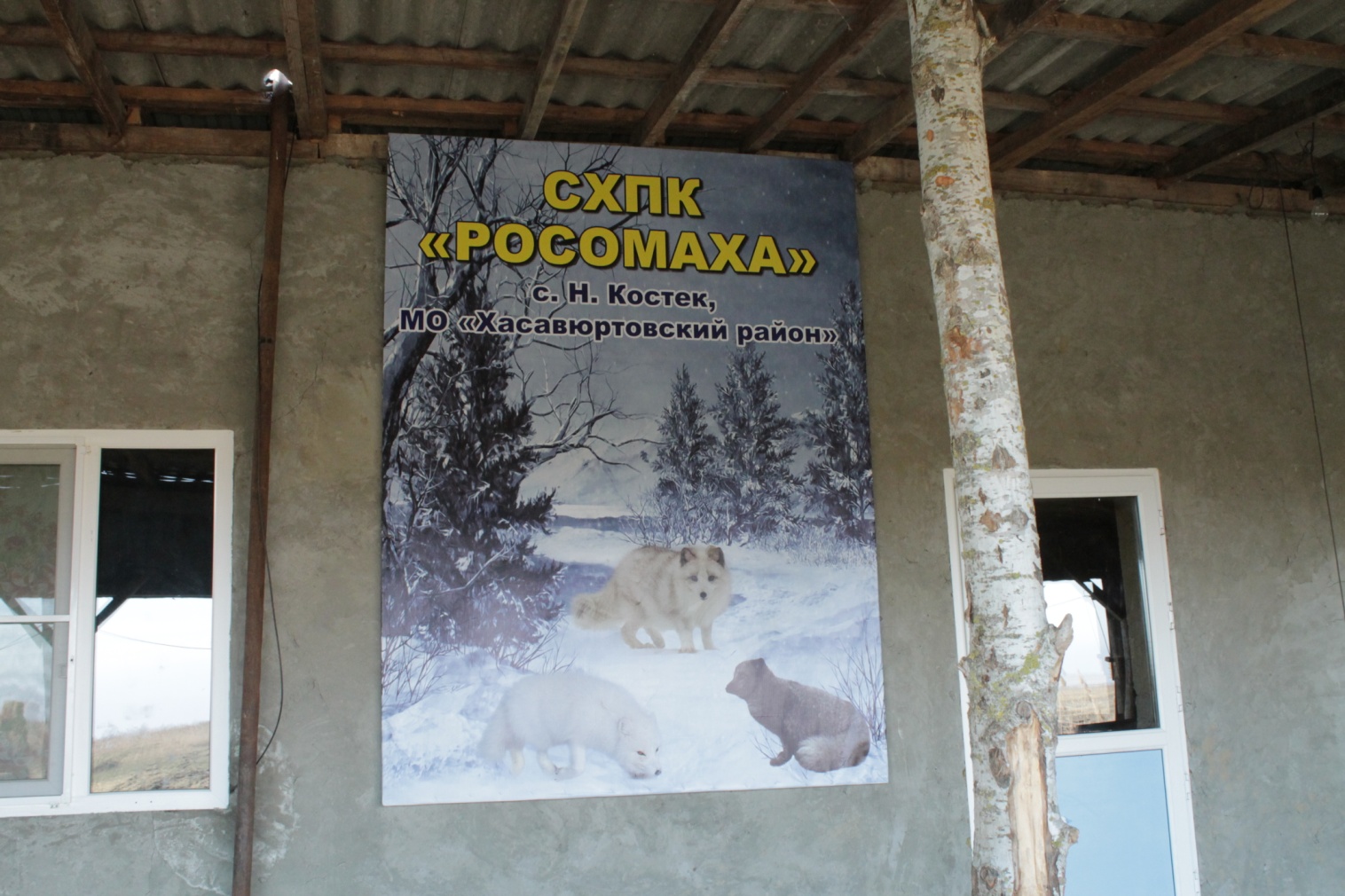 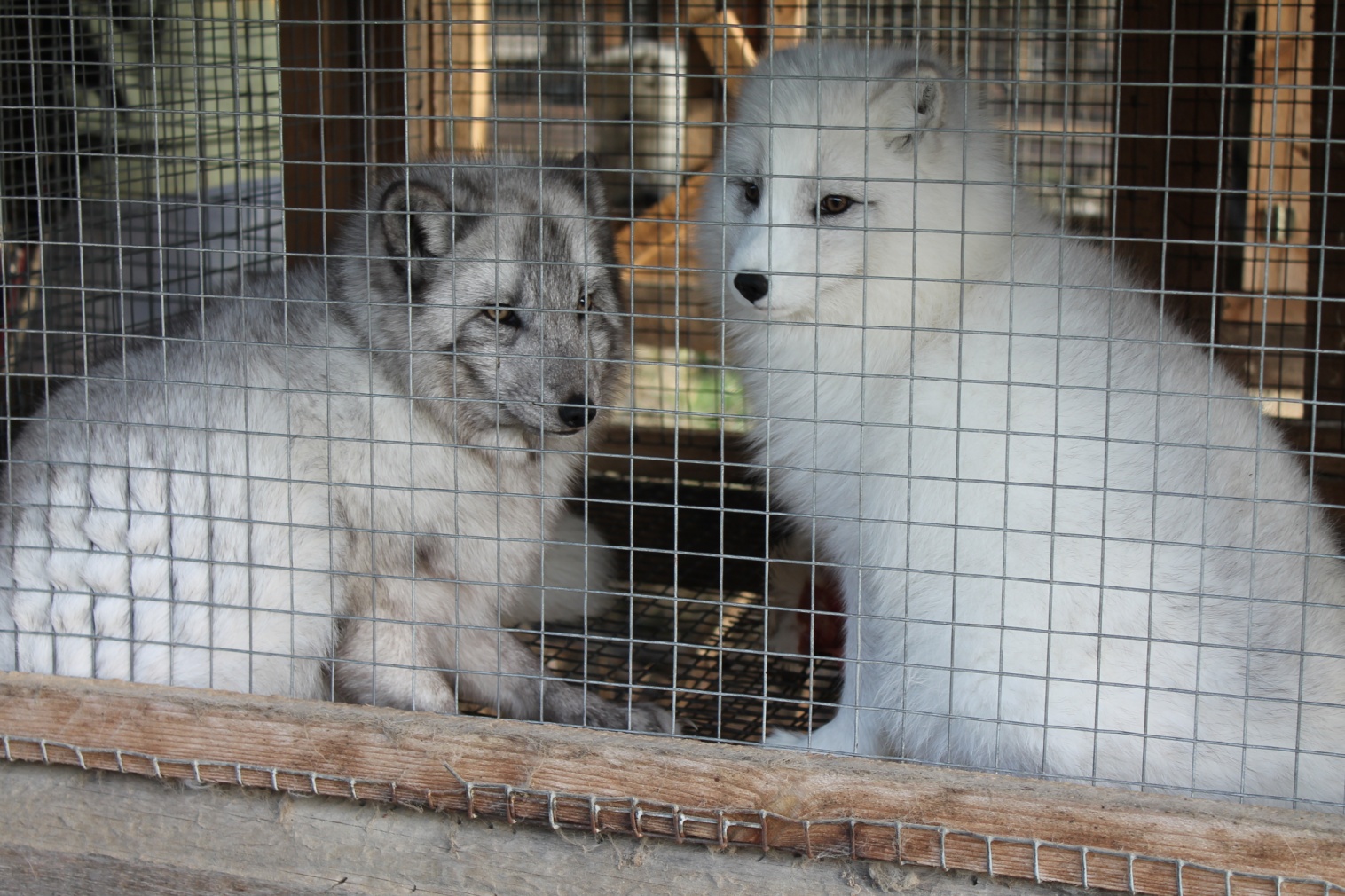 - инвестиционный проект на строительство птицефабрики мясо бройлеров СПК «Гранит»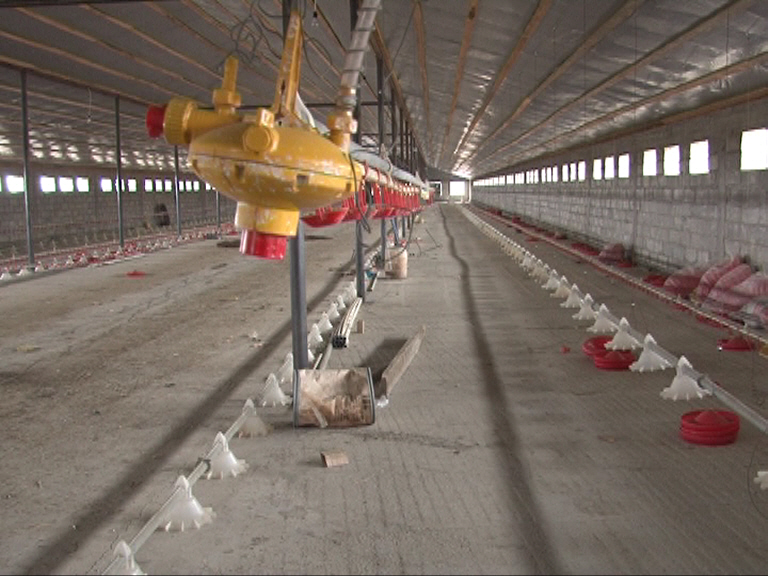 - инвестиционный проект строительство тепличного комплекса ООО «Гамма»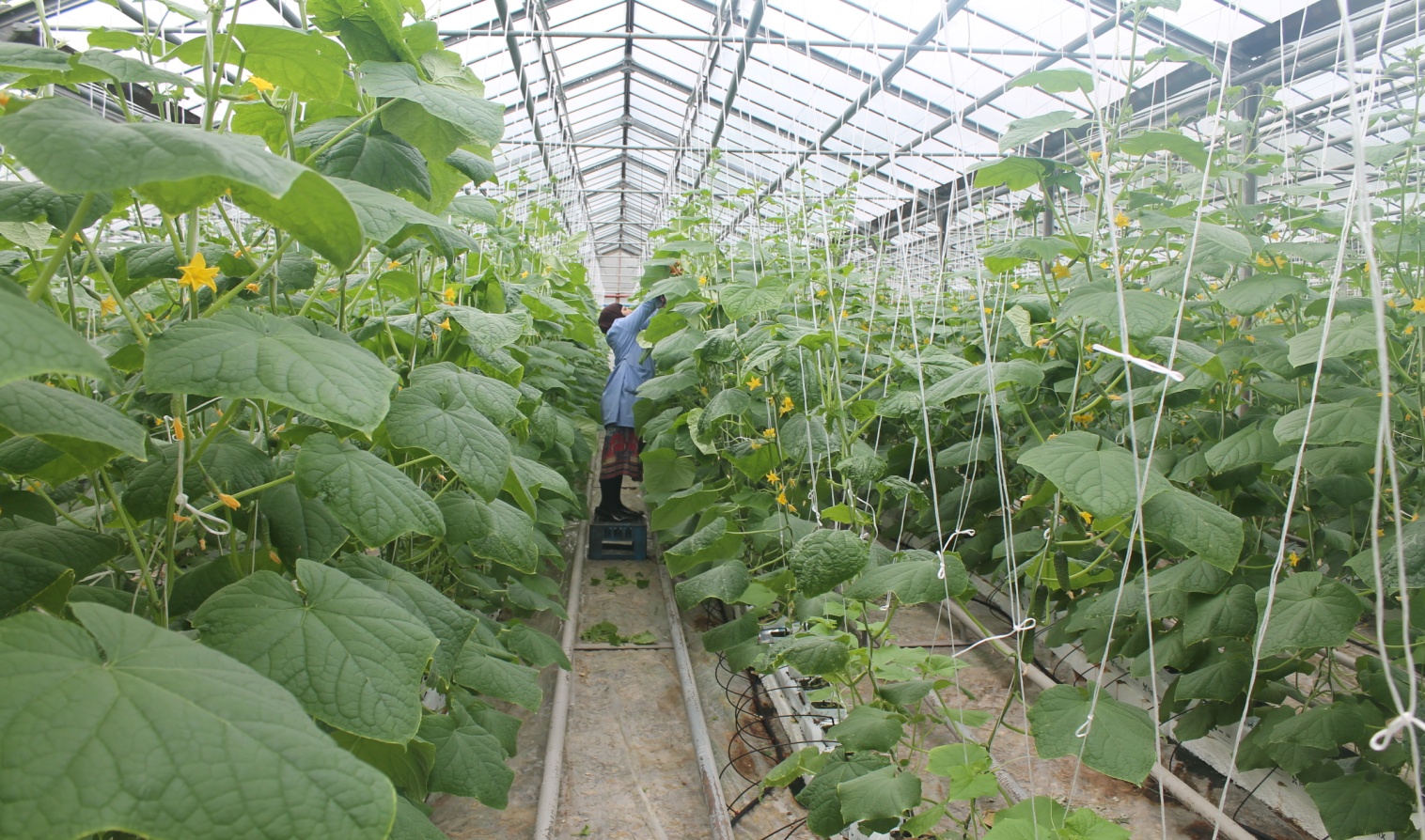 Среди инвестиционных интересов района, наряду с развитием сельскохозяйственной отрасли, внедрением инновационных технологий  важную роль играет развитие малого предпринимательства.В среднесрочной перспективе основными приоритетными направлениями социально-экономического развития района являются:-   поддержка и развитие сельского хозяйства - создание благоприятных условий для расширения и развития муниципального сектора экономики, в том числе малого бизнеса;-   реформирование жилищно-коммунальной отрасли хозяйства;-  сохранение позитивных и устранение негативных тенденций в сфере демографии, поддержка института семьи;-   развитие транспортной инфраструктуры района;-   создание благоприятных условий для формирования и развитие рынка доступного жилья;-   поддержка сфер образования, здравоохранения, культуры и спорта.8.  Паспорта инвестиционных проектов  муниципального образования  «Хасавюртовский район»Паспорт инвестиционного проектаСтроительство птицекомплекса с инкубаторной станцией (наименование инвестиционного проекта)____________________________________________________________________________________Раздел 1. Учетные данные инвестиционного проектаРаздел 2. Финансовое обеспечение проектаРаздел 3. Показатели эффективности проектаРаздел 4.  График финансирования инвестиционного проектаРаздел 5. Потребность проекта в ресурсахРаздел 6. Запрашиваемые формы государственной поддержкиРаздел 7. Полезность проекта для Республики ДагестанРаздел 8. Социально-экономическая характеристика инвестиционного проектаРаздел 9. Информация о проработанности проектаРаздел 10. Маркетинговые исследования                         Раздел 11. План-график реализации инвестиционного проектаРаздел 12. Фактические показатели деятельности организацииза год, предшествующий году начала реализацииинвестиционного проектаРаздел 13. Информация об инициаторе проектаОрганизация несет ответственность за достоверность информации, представленной в паспорте проекта, и предоставляет право ее распространения в Российской Федерации и за рубежом.      Руководитель _________________________________/_______________                             (Ф.И.О.)                                 (подпись)     Главный бухгалтер ____________________________/_______________                                           (Ф.И.О.)                                  (подпись)       Паспорт инвестиционного проектаПроизводство клеточного звероводства(наименование инвестиционного проекта)____________________________________________________________________________________Раздел 1. Учетные данные инвестиционного проектаРаздел 2. Финансовое обеспечение проектаРаздел 3. Показатели эффективности проектаРаздел 4.  График финансирования инвестиционного проектаРаздел 5. Потребность проекта в ресурсахРаздел 6. Запрашиваемые формы государственной поддержкиРаздел 7. Полезность проекта для Республики ДагестанРаздел 8. Социально-экономическая характеристика инвестиционного проектаРаздел 9. Информация о проработанности проектаРаздел 10. Маркетинговые исследованияРаздел 11. План-график реализации инвестиционного проектаРаздел 12. Фактические показатели деятельности организацииза год, предшествующий году начала реализацииинвестиционного проектаРаздел 13. Информация об инициаторе проекта   организация несет ответственность за достоверность информации, представленной в паспорте проекта, и предоставляет право ее распространения в Российской Федерации и за рубежом.      Руководитель _________________________________/_______________                             (Ф.И.О.)                                 (подпись)      Главный бухгалтер ____________________________/_______________                                           (Ф.И.О.)                                  (подпись)Паспорт инвестиционного проектаСтроительство птицефабрики по производству мясо бройлеров (наименование инвестиционного проекта)____________________________________________________________________________________Раздел 1. Учетные данные инвестиционного проектаРаздел 2. Финансовое обеспечение проектаРаздел 3. Показатели эффективности проектаРаздел 4.  График финансирования инвестиционного проектаРаздел 5. Потребность проекта в ресурсахРаздел 6. Запрашиваемые формы государственной поддержкиРаздел 7. Полезность проекта для Республики ДагестанРаздел 8. Социально-экономическая характеристика инвестиционного проектаРаздел 9. Информация о проработанности проектаРаздел 10. Маркетинговые исследованияРаздел 11. План-график реализации инвестиционного проектаРаздел 12. Фактические показатели деятельности организацииза год, предшествующий году начала реализацииинвестиционного проектаРаздел 13. Информация об инициаторе проектаОрганизация несет ответственность за достоверность информации, представленной в паспорте проекта, и предоставляет право ее распространения в Российской Федерации и за рубежом.      Руководитель _________________________________/_______________                             (Ф.И.О.)                                 (подпись)      Главный бухгалтер ____________________________/_______________                                           (Ф.И.О.)                                  (подпись)Паспорт инвестиционного проектастроительство тепличного комплекса ООО «Гамма»(наименование инвестиционного проекта)____________________________________________________________________________________Раздел 1. Учетные данные инвестиционного проектаРаздел 2. Финансовое обеспечение проектаРаздел 3. Показатели эффективности проектаРаздел 4.  График финансирования инвестиционного проектаРаздел 5. Потребность проекта в ресурсахРаздел 6. Запрашиваемые формы государственной поддержкиРаздел 7. Полезность проекта для Республики ДагестанРаздел 8. Социально-экономическая характеристика инвестиционного проектаРаздел 9. Информация о проработанности проектаРаздел 10. Маркетинговые исследованияРаздел 11. План-график реализации инвестиционного проектаРаздел 12. Фактические показатели деятельности организацииза год, предшествующий году начала реализацииинвестиционного проектаРаздел 13. Информация об инициаторе проектаОрганизация несет ответственность за достоверность информации, представленной в паспорте проекта, и предоставляет право ее распространения в Российской Федерации и за рубежом.      Руководитель _________________________________/_______________                             (Ф.И.О.)                                 (подпись)      Главный бухгалтер ____________________________/_______________                                           (Ф.И.О.)                                  (подпись)Административный центрГ. ХасавюртЧисленность населения160,457 тыс. чел.Площадь района1423,60 кв. кмЗаявитель (полное наименование)Сельскохозяйственный производственный кооператив «Батыр»Предполагаемое место размещения (реализации)  проекта (город, иное поселение, район, не определено)          Хасавюртовский район, с. БотаюртТип инвестиционного проекта  (новое строительство,          
перепрофилирование, расширение, реконструкция)                 Строительство птицекомплекса с инкубаторной станциейОтрасль экономики, к которой относится организация,         
производство, создаваемые в ходе реализации инвестиционного проекта                        Сельское хозяйствоСуть инвестиционного проекта (3 - 5 строк)                     Производство и переработка мяса птицы Стоимость проекта, млн. руб.116,4Основная продукция (услуги), перечень основной номенклатуры продукции (услуг)                   Мясо бройлеров и суточных цыплятМощность планируемого производстваСрок реализации проекта (ввода 
объекта), лет                      2014-2018г.г.Срок (примерная дата) ввода объекта на проектную мощность2018гПериод окупаемости проекта, лет, месяцев                 5 летСумма,              млн. руб.Направление использованияВсего116,4Собственные средства            114,4Привлекаемые средства2Другие источники (расписать по  
видам поступлений)              Бюджетная эффективность, млн. руб. в годЧистый приведенный доход (NPV), млн. руб.Внутренняя норма рентабельности (IRR), %Срок окупаемости, лет5 летСрок окупаемости с учетом дисконтирования, летКоличество рабочих мест, чел.100Наименование      
  инвестиционного объекта (мероприятия)Объем финансирования 
в инвестиционный   
объект (мероприятие),        
млн. руб.     Сроки      
финансирования 
в инвестиционный
объект (мероприятие)     Строительство птицефабрики по производству мяса бройлеров116,42014… год - всегов т.ч.:         январь             февраль            …            декабрь          Кадры (контингент персонала, необходимого для реализации проекта), всего, в т.ч.:100 челадминистративный персоналинженерно-технический персоналрабочие (по профилю и специализации)подсобные рабочиеЗемельный участок (площадь)20 гаПроизводственные помещения (характеризовать)Сырьевые ресурсы, необходимые  
для реализации инвестиционного 
проекта                        Годовая потребность в водопроводной воде (тыс. куб. м)         Годовая потребность в электроэнергии (тыс. кВт/ч)    Годовая потребность в газе (куб.м./ч)    Годовая потребность в водоотводе (куб.м./ч)Прочие                         Финансирование разработки бизнес-плана, да/нетдаКомпенсация части затрат на разработку проектно-сметной документации, да/нетдаПредоставление государственной гарантии (размер необходимого обеспечения), да/нетПредоставление инвестиционного налогового кредита, суммаВключение в федеральные и региональные целевые программы, да/нетдаПредоставление налоговых льгот по налогам, поступающим в республиканский бюджет РД,  да/нетИнформационное обеспечение, да/нетОрганизация участия в выставках, презентациях, да/нетдаСубсидирование  части  процентной  ставки по  привлекаемому банковскому  кредиту, да/нетПредоставление на льготных условиях имущества, находящегося в республиканской  собственности, да/нетдругое (указать)Количество новых рабочих мест, создаваемых инвестиционным проектом, всего, в т.ч.:100постоянных рабочих мест 50сезонных рабочих мест  50временных рабочих мест, создаваемых при строительстве  косвенных (сопряженных) рабочих мест, создаваемых на смежных производствах (для производства сырья, транспортировки сырья и готовой продукции и пр.)  Объем предусмотренных налогов и платежей, млн. руб.  всего, в т.ч.:2,5федеральный бюджет, региональный бюджет  местный бюджет   Объем производства продукции после выхода на проектную мощность, всего, в т.ч.:в стоимостном  выражениив натуральном выраженииСредняя заработная плата, тыс. руб.7000- на момент ввода производства в действие - на момент ввода производства на проектную          мощностьПривлечение предприятий республики к проектированию проектадаПривлечение предприятий республики к строительствудаПривлечение предприятий республики по кооперации в рамках реализации проектаЗакупка оборудования (комплектующих) у местных производителейИспользование местных сырьевых ресурсов (вид, объем, сумма)даСоздание объектов социальной инфраструктурыСпортзал, кухняБлагоустройство территорииОграждения, озеленениеИспользование технологий комплексной переработки сырьяПриобретение пельмен. аппаратаВнедрение новых технологий и выпуск новой продукциидаПовышение уровня экологической безопасностидаДругоеНаименование показателя,  
характеризующего          
инвестиционный проект     1 год1 год1 год1 год2 год2 год2 год2 год3 год3 год3 год3 год4 год4 год4 год4 год5 год5 год5 год5 год(…t) годНаименование показателя,  
характеризующего          
инвестиционный проект     1кв.2кв.3кв.4кв.1кв.2кв.3кв.4кв.1кв.2кв.3кв.4кв.1кв.2кв.3кв.4кв.1кв.2кв.3кв.4кв123456789101112131415161718192021221. Объем производства продукции (услуг), млн. руб.                           Объем реализации          
продукции (услуг), млн. руб.                                              Объем производства продукции (услуг), в натуральном выраженииЗатраты на производство   
продукции, млн. руб.                                            Прибыль от продаж, млн. руб.                           Чистая прибыль, млн. руб.                           2. Налоги и платежи в фонды, 
млн. руб.                           Всего                     в том числе               Налог на добавленную стоимостьНалог на доходы с         
физических лиц            Налог на прибыль          
организации (либо единый  
налог при спец. режимах)  Налог на имущество организацийЗемельный налог           Транспортный налогОтчисления на социальные нуждыПрочие                    3. Рабочие места, создаваемые в рамках проекта         Фонд оплаты труда по      
предприятию, млн. руб.               Разработчик бизнес-плана или ТЭО инвестиционного проекта, дата составленияПроектно-сметная документация (наличие, кем и когда утверждена)Основных субподрядчики и перечень выполняемых ими работНеобходимость патентной защиты основных технологических решенийНеобходимость лицензированияНеобходимость сертификацииНаличие договоров поставки  (протоколов о намерениях) оборудованияНаличие договоров поставки  (протоколов о намерениях) сырья и материаловПроведена ли независимая экспертиза проекта (кем, когда)Наличие заключения экологической экспертизыНаличия у претендента собственных денежных средств или другого имущества, в том числе освоенные средства (подтверждающие документы)Условия возможного участия инвестора в проекте Характеристика новизны продукции, наличие инновационной составляющейНазначение продукции (масштабы и направления использования, потребительские свойства)Характеристика сырьевой базыТехнология производстваХарактеристика рынков сбытаОсновные конкуренты в России и зарубежом ПоказателиЕд. изм.Значение123Фонд оплаты труда работников, всего        в том числе:                               заработная плата                           налоги и взносы на социальные нужды Среднесписочная численность работников     Среднемесячная   заработная   плата  одного
работника                                  Амортизационные отчисления                 Себестоимость реализованной продукции   Прибыль от продаж                       Чистая прибыль                          Налоговые платежи в бюджеты всех уровней  и
государственные внебюджетные фонды         в том числе:                               налоговые  платежи   в    консолидированный
бюджет Республики ДагестанДебиторская задолженностьКредиторская задолженностьв том числе:задолженность по налогам и платежамНаименование этапов (направлений, 
мероприятий) реализации      
инвестиционного проектаОбъем   
инвестиций,
млн. руб.Сроки выполнения этапов  
(направлений, мероприятий)
работСроки выполнения этапов  
(направлений, мероприятий)
работНаименование этапов (направлений, 
мероприятий) реализации      
инвестиционного проектаОбъем   
инвестиций,
млн. руб.Начало работыОкончание 
работы110,32014г2018гПолное и сокращенное наименование организацииСельскохозяйственный производственный кооператив «Батыр»Форма собственностиОрганизационно-правовая формаЮридический адресХасавюртовский район, с.БотаюртПочтовый адресХасавюртовский район,с.БотаюртИндекс368043Основной вид деятельности заявителя по ОКВЭД01.24ИНН05340031567Код ОКВЕД01,24Код  ОКПО86087358ОГРН1080534001382Год основания2009Банковские реквизиты«Газпромбанк»Сфера деятельностиСельское хозяйствоУставный капитал110,3 млн. рубСтоимость основных фондов110,3 млн. рубСтоимость оборотных средств100 млн. рубПеречень акционеровРуководитель (должность, Ф.И.О полностью)Магомедов Мухтарпаша АхмедовичТелефон /факс89289627367WEB - страницаЭлектронная почтаКонтактное лицо (должность, Ф.И.О полностью)Магомедов Камал МухтарпашаевичТелефон /факсЭлектронная почтаЗаявитель (полное наименование)СХПК «Росомаха»Предполагаемое место размещения (реализации)  проекта (город, иное поселение, район, не определено)          Хасавюртовский район.с.Новый КостекТип инвестиционного проекта  (новое строительство,          
перепрофилирование, расширение, реконструкция)                 Отрасль экономики, к которой относится организация,         
производство, создаваемые в ходе реализации инвестиционного проекта                        Сельское хозяйствоСуть инвестиционного проекта (3 - 5 строк)                     Производство клеточного звероводства (разведение песца)Стоимость проекта, млн. руб.42,5Основная продукция (услуги), перечень основной номенклатуры продукции (услуг)                   пушнинаМощность планируемого производстваСрок реализации проекта (ввода 
объекта), лет                      2013-2020гСрок (примерная дата) ввода объекта на проектную мощность2020гПериод окупаемости проекта, лет, месяцев                 Сумма,              млн. руб.Направление использованияВсего42,5Собственные средства            13,5Привлекаемые средства29,0Другие источники (расписать по  
видам поступлений)              Бюджетная эффективность, млн. руб. в годЧистый приведенный доход (NPV), млн. руб.Внутренняя норма рентабельности (IRR), %Срок окупаемости, летСрок окупаемости с учетом дисконтирования, летКоличество рабочих мест, чел.30Наименование      
  инвестиционного объекта (мероприятия)Объем финансирования 
в инвестиционный   
объект (мероприятие),        
млн. руб.     Сроки      
финансирования 
в инвестиционный
объект (мероприятие)     Производство клеточного звероводства (разведение песца)42,5200… год - всегов т.ч.:         январь             февраль            …            декабрь          Кадры (контингент персонала, необходимого для реализации проекта), всего, в т.ч.:30административный персоналинженерно-технический персоналрабочие (по профилю и специализации)подсобные рабочиеЗемельный участок (площадь)3гаПроизводственные помещения (характеризовать)Сырьевые ресурсы, необходимые  
для реализации инвестиционного 
проекта                        Годовая потребность в водопроводной воде (тыс. куб. м)         Годовая потребность в электроэнергии (тыс. кВт/ч)    Годовая потребность в газе (куб.м./ч)    Годовая потребность в водоотводе (куб.м./ч)Прочие                         Финансирование разработки бизнес-плана, да/нетдаКомпенсация части затрат на разработку проектно-сметной документации, да/нетдаПредоставление государственной гарантии (размер необходимого обеспечения), да/нетдаПредоставление инвестиционного налогового кредита, суммадаВключение в федеральные и региональные целевые программы, да/нетдаПредоставление налоговых льгот по налогам, поступающим в республиканский бюджет РД,  да/нетдаИнформационное обеспечение, да/нетОрганизация участия в выставках, презентациях, да/нетдаСубсидирование  части  процентной  ставки по  привлекаемому банковскому  кредиту, да/нетдаПредоставление на льготных условиях имущества, находящегося в республиканской  собственности, да/нетдадругое (указать)Количество новых рабочих мест, создаваемых инвестиционным проектом, всего, в т.ч.:30постоянных рабочих мест сезонных рабочих мест  временных рабочих мест, создаваемых при строительстве  косвенных (сопряженных) рабочих мест, создаваемых на смежных производствах (для производства сырья, транспортировки сырья и готовой продукции и пр.)  Объем предусмотренных налогов и платежей, млн. руб.  всего, в т.ч.:федеральный бюджет, региональный бюджет  местный бюджет   Объем производства продукции после выхода на проектную мощность, всего, в т.ч.:в стоимостном  выражениив натуральном выраженииСредняя заработная плата, тыс. руб.- на момент ввода производства в действие - на момент ввода производства на проектную          мощностьПривлечение предприятий республики к проектированию проектаПривлечение предприятий республики к строительствуПривлечение предприятий республики по кооперации в рамках реализации проектаЗакупка оборудования (комплектующих) у местных производителейИспользование местных сырьевых ресурсов (вид, объем, сумма)Создание объектов социальной инфраструктурыБлагоустройство территорииИспользование технологий комплексной переработки сырьяВнедрение новых технологий и выпуск новой продукцииПовышение уровня экологической безопасностиДругоеНаименование показателя,  
характеризующего          
инвестиционный проект     1 год1 год1 год1 год2 год2 год2 год2 год3 год3 год3 год3 год4 год4 год4 год4 год5 год5 год5 год5 год(…t) годНаименование показателя,  
характеризующего          
инвестиционный проект     1кв.2кв.3кв.4кв.1кв.2кв.3кв.4кв.1кв.2кв.3кв.4кв.1кв.2кв.3кв.4кв.1кв.2кв.3кв.4кв123456789101112131415161718192021221. Объем производства продукции (услуг), млн. руб.                           Объем реализации          
продукции (услуг), млн. руб.                                              Объем производства продукции (услуг), в натуральном выраженииЗатраты на производство   
продукции, млн. руб.                                            Прибыль от продаж, млн. руб.                           Чистая прибыль, млн. руб.                           2. Налоги и платежи в фонды, 
млн. руб.                           Всего                     в том числе               Налог на добавленную стоимостьНалог на доходы с         
физических лиц            Налог на прибыль          
организации (либо единый  
налог при спец. режимах)  Налог на имущество организацийЗемельный налог           Транспортный налогОтчисления на социальные нуждыПрочие                    3. Рабочие места, создаваемые в рамках проекта         Фонд оплаты труда по      
предприятию, млн. руб.               Разработчик бизнес-плана или ТЭО инвестиционного проекта, дата составленияПроектно-сметная документация (наличие, кем и когда утверждена)Основных субподрядчики и перечень выполняемых ими работНеобходимость патентной защиты основных технологических решенийНеобходимость лицензированияНеобходимость сертификацииНаличие договоров поставки  (протоколов о намерениях) оборудованияНаличие договоров поставки  (протоколов о намерениях) сырья и материаловПроведена ли независимая экспертиза проекта (кем, когда)Наличие заключения экологической экспертизыНаличия у претендента собственных денежных средств или другого имущества, в том числе освоенные средства (подтверждающие документы)Условия возможного участия инвестора в проекте Характеристика новизны продукции, наличие инновационной составляющейНазначение продукции (масштабы и направления использования, потребительские свойства)Характеристика сырьевой базыТехнология производстваХарактеристика рынков сбытаОсновные конкуренты в России и зарубежом Наименование этапов (направлений, 
мероприятий) реализации      
инвестиционного проектаОбъем   
инвестиций,
млн. руб.Сроки выполнения этапов  
(направлений, мероприятий)
работСроки выполнения этапов  
(направлений, мероприятий)
работНаименование этапов (направлений, 
мероприятий) реализации      
инвестиционного проектаОбъем   
инвестиций,
млн. руб.Начало работыОкончание 
работы2013г2020гПоказателиЕд. изм.Значение123Фонд оплаты труда работников, всего        в том числе:                               заработная плата                           налоги и взносы на социальные нужды Среднесписочная численность работников     Среднемесячная   заработная   плата  одного
работника                                  Амортизационные отчисления                 Себестоимость реализованной продукции   Прибыль от продаж                       Чистая прибыль                          Налоговые платежи в бюджеты всех уровней  и
государственные внебюджетные фонды         в том числе:                               налоговые  платежи   в    консолидированный
бюджет Республики ДагестанДебиторская задолженностьКредиторская задолженностьв том числе:задолженность по налогам и платежамПолное и сокращенное наименование организацииСХПК «Росомаха»Форма собственностиОрганизационно-правовая формаЮридический адресХасавюртовский район.с.Н.КостекПочтовый адресХасавюртовский район,с.Н.КостекИндексОсновной вид деятельности заявителя по ОКВЭДИННКод ОКВЕДКод  ОКПООГРН1130544003259Год основанияБанковские реквизитыСфера деятельностиУставный капиталСтоимость основных фондовСтоимость оборотных средствПеречень акционеровРуководитель (должность, Ф.И.О полностью)Молламагомедов Абдула МагомедовичТелефон /факсWEB - страницаЭлектронная почтаКонтактное лицо (должность, Ф.И.О полностью)Телефон /факсЭлектронная почтаЗаявитель (полное наименование)СПК «Гранит»Предполагаемое место размещения (реализации)  проекта (город, иное поселение, район, не определено)          Тип инвестиционного проекта  (новое строительство,          
перепрофилирование, расширение, реконструкция)                 Строительство птицефабрики по производству мяса бройлеровОтрасль экономики, к которой относится организация,         
производство, создаваемые в ходе реализации инвестиционного проекта                        Сельское хозяйствоСуть инвестиционного проекта (3 - 5 строк)                     Производство мяса птицы бройлеровСтоимость проекта, млн. руб.173Основная продукция (услуги), перечень основной номенклатуры продукции (услуг)                   Мясо птицыМощность планируемого производства150 тыс.головСрок реализации проекта (ввода 
объекта), лет                      2013-2018г.г.Срок (примерная дата) ввода объекта на проектную мощность2018гПериод окупаемости проекта, лет, месяцев                 Сумма,              млн. руб.Направление использованияВсего173Собственные средства            20%Привлекаемые средства80%Другие источники (расписать по  
видам поступлений)              Бюджетная эффективность, млн. руб. в годЧистый приведенный доход (NPV), млн. руб.Внутренняя норма рентабельности (IRR), %Срок окупаемости, летСрок окупаемости с учетом дисконтирования, летКоличество рабочих мест, чел.55Наименование      
  инвестиционного объекта (мероприятия)Объем финансирования 
в инвестиционный   
объект (мероприятие),        
млн. руб.     Сроки      
финансирования 
в инвестиционный
объект (мероприятие)     Строительство птицефабрики по производству мяса бройлеров173200… год - всегов т.ч.:         январь             февраль            …            декабрь          Кадры (контингент персонала, необходимого для реализации проекта), всего, в т.ч.:административный персоналинженерно-технический персоналрабочие (по профилю и специализации)подсобные рабочиеЗемельный участок (площадь)3308гаПроизводственные помещения (характеризовать)Сырьевые ресурсы, необходимые  
для реализации инвестиционного 
проекта                        Годовая потребность в водопроводной воде (тыс. куб. м)         Годовая потребность в электроэнергии (тыс. кВт/ч)    Годовая потребность в газе (куб.м./ч)    Годовая потребность в водоотводе (куб.м./ч)Прочие                         Финансирование разработки бизнес-плана, да/нетКомпенсация части затрат на разработку проектно-сметной документации, да/нетПредоставление государственной гарантии (размер необходимого обеспечения), да/нетПредоставление инвестиционного налогового кредита, суммаВключение в федеральные и региональные целевые программы, да/нетПредоставление налоговых льгот по налогам, поступающим в республиканский бюджет РД,  да/нетИнформационное обеспечение, да/нетОрганизация участия в выставках, презентациях, да/нетСубсидирование  части  процентной  ставки по  привлекаемому банковскому  кредиту, да/нетПредоставление на льготных условиях имущества, находящегося в республиканской  собственности, да/нетдругое (указать)Количество новых рабочих мест, создаваемых инвестиционным проектом, всего, в т.ч.:постоянных рабочих мест 55сезонных рабочих мест  временных рабочих мест, создаваемых при строительстве  косвенных (сопряженных) рабочих мест, создаваемых на смежных производствах (для производства сырья, транспортировки сырья и готовой продукции и пр.)  Объем предусмотренных налогов и платежей, млн. руб.  всего, в т.ч.:федеральный бюджет, региональный бюджет  местный бюджет   Объем производства продукции после выхода на проектную мощность, всего, в т.ч.:в стоимостном  выражениив натуральном выраженииСредняя заработная плата, тыс. руб.- на момент ввода производства в действие - на момент ввода производства на проектную          мощностьПривлечение предприятий республики к проектированию проектаПривлечение предприятий республики к строительствуПривлечение предприятий республики по кооперации в рамках реализации проектаЗакупка оборудования (комплектующих) у местных производителейИспользование местных сырьевых ресурсов (вид, объем, сумма)Создание объектов социальной инфраструктурыБлагоустройство территорииИспользование технологий комплексной переработки сырьяВнедрение новых технологий и выпуск новой продукциидаПовышение уровня экологической безопасностиДругоеНаименование показателя,  
характеризующего          
инвестиционный проект     1 год1 год1 год1 год2 год2 год2 год2 год3 год3 год3 год3 год4 год4 год4 год4 год5 год5 год5 год5 год(…t) годНаименование показателя,  
характеризующего          
инвестиционный проект     1кв.2кв.3кв.4кв.1кв.2кв.3кв.4кв.1кв.2кв.3кв.4кв.1кв.2кв.3кв.4кв.1кв.2кв.3кв.4кв123456789101112131415161718192021221. Объем производства продукции (услуг), млн. руб.                           Объем реализации          
продукции (услуг), млн. руб.                                              Объем производства продукции (услуг), в натуральном выраженииЗатраты на производство   
продукции, млн. руб.                                            Прибыль от продаж, млн. руб.                           Чистая прибыль, млн. руб.                           2. Налоги и платежи в фонды, 
млн. руб.                           Всего                     в том числе               Налог на добавленную стоимостьНалог на доходы с         
физических лиц            Налог на прибыль          
организации (либо единый  
налог при спец. режимах)  Налог на имущество организацийЗемельный налог           Транспортный налогОтчисления на социальные нуждыПрочие                    3. Рабочие места, создаваемые в рамках проекта         Фонд оплаты труда по      
предприятию, млн. руб.               Разработчик бизнес-плана или ТЭО инвестиционного проекта, дата составленияПроектно-сметная документация (наличие, кем и когда утверждена)Основных субподрядчики и перечень выполняемых ими работНеобходимость патентной защиты основных технологических решенийНеобходимость лицензированияНеобходимость сертификацииНаличие договоров поставки  (протоколов о намерениях) оборудованияНаличие договоров поставки  (протоколов о намерениях) сырья и материаловПроведена ли независимая экспертиза проекта (кем, когда)Наличие заключения экологической экспертизыНаличия у претендента собственных денежных средств или другого имущества, в том числе освоенные средства (подтверждающие документы)Условия возможного участия инвестора в проекте Характеристика новизны продукции, наличие инновационной составляющейНазначение продукции (масштабы и направления использования, потребительские свойства)Характеристика сырьевой базыТехнология производстваХарактеристика рынков сбытаОсновные конкуренты в России и зарубежом Наименование этапов (направлений, 
мероприятий) реализации      
инвестиционного проектаОбъем   
инвестиций,
млн. руб.Сроки выполнения этапов  
(направлений, мероприятий)
работСроки выполнения этапов  
(направлений, мероприятий)
работНаименование этапов (направлений, 
мероприятий) реализации      
инвестиционного проектаОбъем   
инвестиций,
млн. руб.Начало работыОкончание 
работы1732013г2018гПоказателиЕд. изм.Значение123Фонд оплаты труда работников, всего        в том числе:                               заработная плата                           налоги и взносы на социальные нужды Среднесписочная численность работников     Среднемесячная   заработная   плата  одного
работника                                  Амортизационные отчисления                 Себестоимость реализованной продукции   Прибыль от продаж                       Чистая прибыль                          Налоговые платежи в бюджеты всех уровней  и
государственные внебюджетные фонды         в том числе:                               налоговые  платежи   в    консолидированный
бюджет Республики ДагестанДебиторская задолженностьКредиторская задолженностьв том числе:задолженность по налогам и платежамПолное и сокращенное наименование организацииСПК «Гранит»Форма собственностиОрганизационно-правовая формаЮридический адресХасавюртовский район, с.АксайПочтовый адресХасавюртовский район,с.АксайИндекс368031Основной вид деятельности заявителя по ОКВЭДИННКод ОКВЕДКод  ОКПООГРНГод основанияБанковские реквизитыСфера деятельностиУставный капиталСтоимость основных фондовСтоимость оборотных средствПеречень акционеровРуководитель (должность, Ф.И.О полностью)Гереев Атилло МухтаровичТелефон /факс89285872010WEB - страницаЭлектронная почтаКонтактное лицо (должность, Ф.И.О полностью)Телефон /факсЭлектронная почтаЗаявитель (полное наименование)ООО «Гамма»Предполагаемое место размещения (реализации)  проекта (город, иное поселение, район, не определено)          Хасавюртовский районг.ХасавюртТип инвестиционного проекта  (новое строительство,          
перепрофилирование, расширение, реконструкция)                 Новое строительствоОтрасль экономики, к которой относится организация,         
производство, создаваемые в ходе реализации инвестиционного проекта                        Сельское хозяйствоСуть инвестиционного проекта (3 - 5 строк)                     Получение овощной продукции круглый годСтоимость проекта, млн. руб.150Основная продукция (услуги), перечень основной номенклатуры продукции (услуг)                   Овощи защищённого грунтаМощность планируемого производства2 гаСрок реализации проекта (ввода 
объекта), лет                      2013-2016г.г.Срок (примерная дата) ввода объекта на проектную мощность2016гПериод окупаемости проекта, лет, месяцев                 Сумма,              млн. руб.Направление использованияВсего150Собственные средства            30%Привлекаемые средства70%Другие источники (расписать по  
видам поступлений)              Бюджетная эффективность, млн. руб. в годЧистый приведенный доход (NPV), млн. руб.Внутренняя норма рентабельности (IRR), %Срок окупаемости, летСрок окупаемости с учетом дисконтирования, летКоличество рабочих мест, чел.28Наименование      
  инвестиционного объекта (мероприятия)Объем финансирования 
в инвестиционный   
объект (мероприятие),        
млн. руб.     Сроки      
финансирования 
в инвестиционный
объект (мероприятие)     Строительство тепличного комплекса 150200… год - всегов т.ч.:         январь             февраль            …            декабрь          Кадры (контингент персонала, необходимого для реализации проекта), всего, в т.ч.:административный персоналинженерно-технический персоналрабочие (по профилю и специализации)подсобные рабочиеЗемельный участок (площадь)2гаПроизводственные помещения (характеризовать)Сырьевые ресурсы, необходимые  
для реализации инвестиционного 
проекта                        Годовая потребность в водопроводной воде (тыс. куб. м)         Годовая потребность в электроэнергии (тыс. кВт/ч)    Годовая потребность в газе (куб.м./ч)    Годовая потребность в водоотводе (куб.м./ч)Прочие                         Финансирование разработки бизнес-плана, да/нетКомпенсация части затрат на разработку проектно-сметной документации, да/нетПредоставление государственной гарантии (размер необходимого обеспечения), да/нетПредоставление инвестиционного налогового кредита, суммаВключение в федеральные и региональные целевые программы, да/нетПредоставление налоговых льгот по налогам, поступающим в республиканский бюджет РД,  да/нетИнформационное обеспечение, да/нетОрганизация участия в выставках, презентациях, да/нетСубсидирование  части  процентной  ставки по  привлекаемому банковскому  кредиту, да/нетПредоставление на льготных условиях имущества, находящегося в республиканской  собственности, да/нетдругое (указать)Количество новых рабочих мест, создаваемых инвестиционным проектом, всего, в т.ч.:28постоянных рабочих мест 28сезонных рабочих мест  временных рабочих мест, создаваемых при строительстве  косвенных (сопряженных) рабочих мест, создаваемых на смежных производствах (для производства сырья, транспортировки сырья и готовой продукции и пр.)  Объем предусмотренных налогов и платежей, млн. руб.  всего, в т.ч.:федеральный бюджет, региональный бюджет  местный бюджет   Объем производства продукции после выхода на проектную мощность, всего, в т.ч.:в стоимостном  выражениив натуральном выраженииСредняя заработная плата, тыс. руб.- на момент ввода производства в действие - на момент ввода производства на проектную          мощностьПривлечение предприятий республики к проектированию проектаПривлечение предприятий республики к строительствуПривлечение предприятий республики по кооперации в рамках реализации проектаЗакупка оборудования (комплектующих) у местных производителейИспользование местных сырьевых ресурсов (вид, объем, сумма)Создание объектов социальной инфраструктурыБлагоустройство территорииИспользование технологий комплексной переработки сырьяВнедрение новых технологий и выпуск новой продукцииПовышение уровня экологической безопасностиДругоеНаименование показателя,  
характеризующего          
инвестиционный проект     1 год1 год1 год1 год2 год2 год2 год2 год3 год3 год3 год3 год4 год4 год4 год4 год5 год5 год5 год5 год(…t) годНаименование показателя,  
характеризующего          
инвестиционный проект     1кв.2кв.3кв.4кв.1кв.2кв.3кв.4кв.1кв.2кв.3кв.4кв.1кв.2кв.3кв.4кв.1кв.2кв.3кв.4кв123456789101112131415161718192021221. Объем производства продукции (услуг), млн. руб.                           Объем реализации          
продукции (услуг), млн. руб.                                              Объем производства продукции (услуг), в натуральном выраженииЗатраты на производство   
продукции, млн. руб.                                            Прибыль от продаж, млн. руб.                           Чистая прибыль, млн. руб.                           2. Налоги и платежи в фонды, 
млн. руб.                           Всего                     в том числе               Налог на добавленную стоимостьНалог на доходы с         
физических лиц            Налог на прибыль          
организации (либо единый  
налог при спец. режимах)  Налог на имущество организацийЗемельный налог           Транспортный налогОтчисления на социальные нуждыПрочие                    3. Рабочие места, создаваемые в рамках проекта         Фонд оплаты труда по      
предприятию, млн. руб.               Разработчик бизнес-плана или ТЭО инвестиционного проекта, дата составленияПроектно-сметная документация (наличие, кем и когда утверждена)Основных субподрядчики и перечень выполняемых ими работНеобходимость патентной защиты основных технологических решенийНеобходимость лицензированияНеобходимость сертификацииНаличие договоров поставки  (протоколов о намерениях) оборудованияНаличие договоров поставки  (протоколов о намерениях) сырья и материаловПроведена ли независимая экспертиза проекта (кем, когда)Наличие заключения экологической экспертизыНаличия у претендента собственных денежных средств или другого имущества, в том числе освоенные средства (подтверждающие документы)Условия возможного участия инвестора в проекте Характеристика новизны продукции, наличие инновационной составляющейНазначение продукции (масштабы и направления использования, потребительские свойства)Характеристика сырьевой базыТехнология производстваХарактеристика рынков сбытаОсновные конкуренты в России и зарубежом Наименование этапов (направлений, 
мероприятий) реализации      
инвестиционного проектаОбъем   
инвестиций,
млн. руб.Сроки выполнения этапов  
(направлений, мероприятий)
работСроки выполнения этапов  
(направлений, мероприятий)
работНаименование этапов (направлений, 
мероприятий) реализации      
инвестиционного проектаОбъем   
инвестиций,
млн. руб.Начало работыОкончание 
работы1 этап -1га 2014г2 этап -1га 2016г1502013г2016гПоказателиЕд. изм.Значение123Фонд оплаты труда работников, всего        в том числе:                               заработная плата                           налоги и взносы на социальные нужды Среднесписочная численность работников     Среднемесячная   заработная   плата  одного
работника                                  Амортизационные отчисления                 Себестоимость реализованной продукции   Прибыль от продаж                       Чистая прибыль                          Налоговые платежи в бюджеты всех уровней  и
государственные внебюджетные фонды         в том числе:                               налоговые  платежи   в    консолидированный
бюджет Республики ДагестанДебиторская задолженностьКредиторская задолженностьв том числе:задолженность по налогам и платежамПолное и сокращенное наименование организацииООО «Гамма»Форма собственностиОрганизационно-правовая формаЮридический адресг.Хасавюрт,Хасавюртовский районПочтовый адресг.Хасавюрт.Хасавюртовский районИндекс368000Основной вид деятельности заявителя по ОКВЭДИННКод ОКВЕДКод  ОКПООГРНГод основанияБанковские реквизитыСфера деятельностиУставный капиталСтоимость основных фондовСтоимость оборотных средствПеречень акционеровРуководитель (должность, Ф.И.О полностью)Алиев Зелимхан БадрудиновичТелефон /факс89289474175WEB - страницаЭлектронная почтаКонтактное лицо (должность, Ф.И.О полностью)Телефон /факсЭлектронная почта